Uniunea Națională a Executorilor Judecătorești regretă trecerea în eternitate a domnului prof. univ. dr. Florea MĂGUREANU.Lumea juridică a pierdut un OM de o înaltă ținută morală și intelectuală. Executorii judecătorești au pierdut un prieten.Dovedind o educație deosebită, profesorul Florea Măgureanu a fost o personalitate care a înțeles importanța executării silite ca instituție fundamentală a dreptului civil, contribuind de-a lungul îndelungatei sale cariere profesionale la promovarea acesteia printre componentele justiției indispensabile unui stat de drept.Blând, modest și generos, cu o dedicare exemplară, domnul prof. univ. dr. Florea Măgureanu a susținut executorii judecătorești prin numeroasele cărți, articole și cursuri elaborate și prin participările sale la conferințele și sesiunile de pregătire de specialitate.Îl vom păstra cu recunoștință în amintirea noastră ca pe un om desosebit și un profesionist de excepție.Drum bun, domnule profesor Măgureanu!Uniunea Națională a Executorilor Judecătorești si președintele acesteia, executor judecătoresc Marius Iacob Morari exprimă sincere condoleanțe familiei îndurerate, prietenilor și tuturor celor care l-au cunoscut.Dumnezeu să-l odihnească în pace!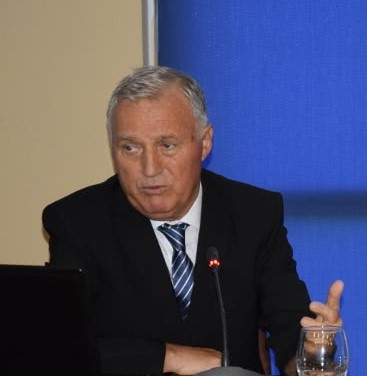 